Appendix III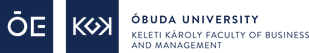 PROJECT WORK SCHEDULE and TOPIC OWNERSHIP
Date:________________________________________        Internal supervisor’s signature (Deadline for submission: the last day of the registration week is 12 noon at the internal consultant)ÓBUDA UNIVERSITYKeleti Károly Faculty of Business and Management
Institute of _______________________________________________Student’s name:Student’s name:Student’s name:Student’s name:Student’s name:Student’s name:Student’s name:Student’s name:Student’s name:Topic title:Topic title:SubjectTopic owner’s signature Week 2Week 3Week 4Week 5Week 6Week 7Week 8Week 9Week 10Week 11Week 12XXXXXCOMPLETE AND/OR MODIFY ASSIGNMENTSXXXXXWeek 13XXXXXcompile project work documentation Week 14XXXXXproduce presentation Name and signature of the institutional supervisor: